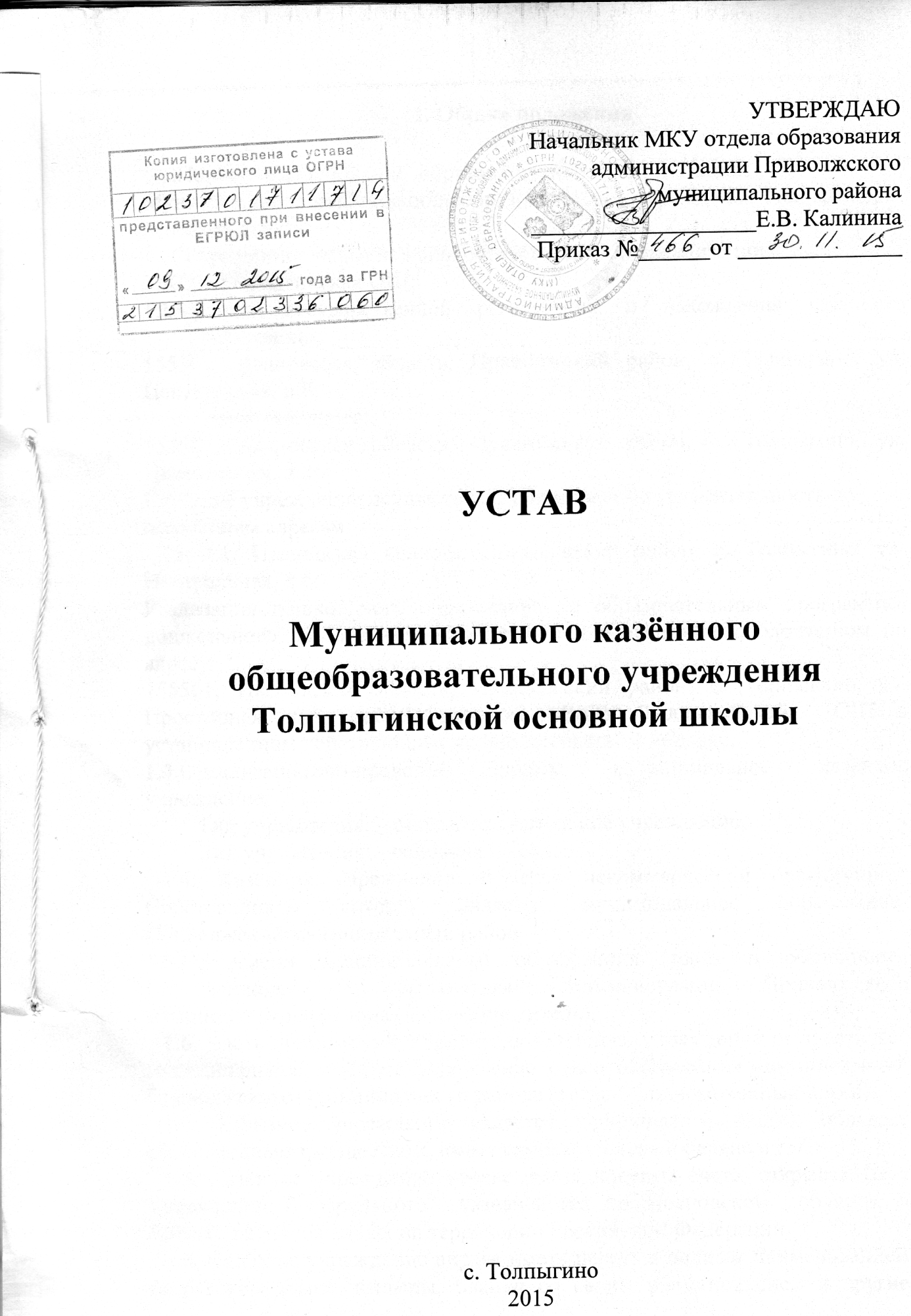 1. Общие положения1.1.Полное  наименование  образовательной     организации:Муниципальное казённое общеобразовательное учреждение Толпыгинская основная школа     Сокращенное наименование образовательной организации:МКОУ Толпыгинская ОШ;1.2. Место государственной регистрации и нахождения казённого	учреждения:155561, Ивановская область, Приволжский район, с. Толпыгино, ул. Центральная, д.8;почтовый адрес: 155561, Ивановская область, Приволжский район, с. Толпыгино, ул. Центральная, д.8;Казённое учреждение осуществляет образовательную деятельность последующим адресам:   155561, Ивановская область, Приволжский район, с. Толпыгино, ул. Центральная, д.8;Реализация дошкольного образования по образовательным программам дошкольного образования осуществляется в здании, расположенном по адресу: 155561, Ивановская область, Приволжский район, с. Толпыгино, ул. Просторная, д.5, предоставленном МКОУ Толпыгинской  ОШ в установленном действующим законодательством порядке.1.3.Организационно-правовая форма: муниципальное казённое учреждение;          Тип учреждения: – общеобразовательное учреждение;         Вид учреждения: - основная школа;    1.4. Казённое учреждение является некоммерческой организацией Собственником которой является муниципальное образование- Приволжский муниципальный район.1.5.От имени муниципального образования права и обязанности Собственника   осуществляет администрация Приволжского муниципального района (далее Учредитель).   1.6. Часть полномочий Учредителя казённого учреждения осуществляет муниципальное казённое учреждение отдел образования администрации Приволжского муниципального района (далее-Уполномоченный орган).   1.7. Казённое учреждение является юридическим лицом, обладает
обособленным имуществом, имеет самостоятельный баланс и смету;   1.8. Казённое учреждение вправе иметь лицевые счета, открываемые в Управлении Федерального  казначейства по Ивановской  области, в банках,  расположенных на территории Российской Федерации.   1.9. Казённое учреждение вправе иметь печать с полным наименованием на русском языке, штампы, бланки со своим наименованием и другие средства индивидуализации, соответствующие требованиям законодательства Российской Федерации, Ивановской области, органов местного самоуправления.1.10. Право казённого учреждения на выдачу своим выпускникам документа государственного образца о соответствующем уровне образования, возникают с момента его государственной аккредитации, подтвержденной свидетельством о государственной аккредитации.Учреждение проходит  государственную  аккредитацию  в порядке, установленном Федеральным законом от 29.12.2012 № 273-ФЗ «Об образовании в Российской Федерации».   1.11. Казённое учреждение отвечает по своим обязательствам находящимися в его распоряжении денежными средствами. При недостаточности указанных денежных средств субсидиарную ответственность по обязательствам такого учреждения несет действующий от лица Собственника Учредитель, администрация Приволжского муниципального района.   1.12. Финансовое обеспечение деятельности казённого учреждения осуществляется за счет средств бюджета Приволжского муниципального района, на основании бюджетной сметы.   1.13. Порядок зачисления и использования казённым учреждением средств от приносящей доход деятельности устанавливается законодательством Российской Федерации и Ивановской области.   1.14. Казённое учреждение может от своего имени приобретать гражданские права, соответствующие предмету и целям его деятельности, предусмотренным настоящим Уставом, и нести обязанности, выступать в судах в соответствии с законодательством Российской Федерации.1.15. Казённое учреждение обладает автономией, под которой понимается
самостоятельность в осуществлении образовательной, научной,
административной, финансово-экономической деятельности, разработке и
принятии локальных нормативных актов в соответствии с нормативными
правовыми актами Российской Федерации и настоящим Уставом.    1.16 .В казённом учреждении не допускается создание и деятельность политических партий, религиозных организаций (объединений).Принуждение обучающихся, воспитанников к вступлению в общественные объединения, в т. ч. в политические партии, а также принудительное привлечение их к деятельности этих объединений, участию в агитационных кампаниях и политических акциях не допускается.   1.17. Казённое учреждение формирует открытые и общедоступные информационные ресурсы, содержащие достоверную и актуальную информацию о своей деятельности, обеспечивает доступ к таким ресурсам посредством размещения их в информационно-телекоммуникационных сетях, в т. ч. на официальном сайте казённого учреждения  в сети «Интернет» в соответствии с перечнем сведений, установленным федеральным законодательством1.18. Обучение в казённом учреждении ведётся на русском языке. 1.19.  Казённое учреждение создано без ограничения срока деятельности. 1.20. Организация охраны здоровья обучающихся (за исключением оказания первичной медико-санитарной помощи, прохождения периодических медицинских осмотров и диспансеризации) в казённом учреждении осуществляется учреждением. Организация оказания первичной медико-санитарной помощи обучающимся осуществляют органы исполнительной власти в сфере здравоохранения. Казённое учреждение предоставляет медицинской организации помещение, соответствующее условиям и требованиям для осуществления медицинской деятельности.Медицинский персонал наряду с администрацией несет ответственность за здоровье и физическое развитие воспитанников, проведение лечебно - профилактических мероприятий, соблюдение санитарно-гигиенических норм;1.21. Организация питания обучающихся и воспитанников возлагается на казённое учреждение и организации, оказывающие услуги по организации питания и поставки продуктов. Питание осуществляется в специально предусмотренном помещении, оборудованном для питания обучающихся, а также для хранения продуктов и приготовления пищи. Учащиеся питаются в соответствии с утвержденным графиком1.22. Казённое учреждение  обеспечивает гарантированное сбалансированное питание обучающихся и  воспитанников дошкольных групп в соответствии с их возрастом и временем пребывания по нормам, утвержденным СанПиН.1.23. Казённое учреждение действует на основании Конституции Российской Федерации, Гражданского кодекса Российской Федерации, Бюджетного кодекса Российской Федерации, Федерального закона от 12.01.1996 № 7-ФЗ «О некоммерческих организациях», Федерального закона от 29.12.2012 № 273-ФЗ «Об образовании в Российской Федерации», руководствуется нормативными правовыми актами Российской Федерации, Ивановской области, органов местного самоуправления и настоящим Уставом.2. Предмет, цели и виды деятельности казённого учреждения2.1. Казённое учреждение осуществляет свою деятельность в соответствии с предметом и целями деятельности, определенными законодательством Российской Федерации и Ивановской области, нормативными правовыми актами органов местного самоуправления Приволжского муниципального района в сфере образования. Настоящим Уставом, в целях обеспечения реализации предусмотренных законодательством Российской Федерации полномочий Приволжского муниципального района в сфере образования.   2.2. Предмет деятельности казённого учреждения: реализация образовательных программ:  дошкольного образования;начального общего образования;  основного общего образования.  2.3. Цели деятельности казённого учреждения:- реализация гражданам Российской Федерации гарантированного государством права на получение общедоступного и бесплатного общего образования в пределах федеральных государственных образовательных стандартов;- формирование общей культуры личности обучающихся на основе усвоения обязательного минимума содержания общеобразовательных программ2.4. Задачи казённого учреждения:   - комплектование педагогическим и прочим персоналом,- материально-техническое обеспечение образовательного процесса по реализации программ дошкольного, начального и основного общего образования, - реализация дополнительного образования детей и взрослых;  - предоставление обучающимся зданий и иных помещений, отвечающим установленным строительным, санитарным и т.п. правилам и нормам;   - обеспечение содержания и ремонта предоставленных зданий и иных помещений в соответствии со стандартами качества; - обеспечение помещения услугами тепло -, электро – и водоснабжения, услугами водоотведения; - организация подвоза обучающихся;   - организация питания обучающихся;   - организация медицинского обслуживания обучающихся.2.5. Виды деятельности казённого учреждения: а) реализация образовательных программ дошкольного, начального общего и основного общего образования;б)  реализация дополнительного образования детей и взрослых; в) организация отдыха детей в каникулярное время:- питание, - физкультурно-оздоровительные мероприятия,- организация досуга,-организация профильных лагерей и площадок на базе казённого учреждения.  Казённое учреждение вправе в качестве не основной деятельности, при условии ее соответствия целям, предусмотренным настоящим Уставом, осуществлять следующие 2.6.Виды приносящей доход деятельности:Для обучающихсяа) обучение по дополнительным образовательным программам:преподавание специальных курсов и циклов дисциплин сверх часов и сверх образовательных программ по дисциплинам, предусмотренным учебным планом казённого учреждения; - репетиторство с обучающимися других образовательных учреждений; - занятия по углубленному изучению предметов;- курсы по подготовке поступления в ВУЗы; -курсы по профессиональной подготовке обучающихся выпускных классов;- курсы по изучению иностранных языковб) образовательные и развивающие услуги: - создание различных групп, студий, школ, факультативов, кружков по обучению и приобщению детей к знанию мировой культуры, живописи, графики, скульптуры, народных промыслов и другие;   в) организация развивающих занятий:- по обучению танцам, рисованию, музыке и другим направлениям;г) проведение занятий по оздоровлению, профилактике различных заболеваний;   д) создание различных учебных групп и методов специального обучения детей с отклонениями в развитии; е) создание групп по адаптации детей дошкольного возраста к условиям школьной жизни; ж) оздоровительные мероприятия, направленные на охрану и укрепление здоровья обучающихся;  з) комплекс валеологических услуг;  и) создание различных секций, групп по укреплению здоровья:  волейбол, баскетбол, самбо, гимнастика, аэробика, ритмика, катание на коньках, лыжах, различные игры, общефизическая подготовка и другие.Для воспитанникова)воспитательно-образовательная деятельность с детьми по дополнительным образовательным программам.б)  образовательные и развивающие услуги:- различные кружки: по обучению игре  на музыкальных инструментах, фотографированию,  вязанию, домоводству, танцам и т.д.- создание различных студий, групп, факультативов по обучению и приобщению детей к знанию мировой культуры, живописи, графики, скульптуры, народных промыслов, и т.д. – всему тому, что направлено на развитие гармоничной личности и не может быть дано в рамках федеральных государственных образовательных стандартов.- создание групп по адаптации детей к условиям школьной жизни (до поступления в школу, если ребенок не посещал дошкольное образовательное учреждение).в)  оздоровительные мероприятия: создание различных ситуаций, групп по укреплению здоровья (гимнастика, различные игры, общефизическая подготовка и т.д.)г) развитие вариативных форм дошкольного образования.- присмотр за детьми в выходные, праздничные дни, в вечернее время после 18.00 часов.- оздоровительные секции для часто болеющих детей;- семейные группы кратковременного пребывания для детей 1-2-3- лет и их родителей,  в специально организованных семейных комнатах.2.7. Порядок предоставления дополнительных видов деятельности (на договорной основе) определяется Положением о приносящей доход деятельности, утвержденным директором казённого учреждения.2.8. Приносящая доход деятельность  не может быть оказана вместо образовательной деятельности, финансируемой за счет средств бюджета Приволжского муниципального  района.2.9. Право учреждения осуществлять деятельность, на которую в соответствии с законодательством Российской Федерации требуется разрешительный документ (лицензия, свидетельство о государственной аккредитации и другое), возникает у учреждения со дня его получения или в указанный в нём срок и прекращается по истечении срока его действия, если иное не установлено законодательством.3. Права и обязанности казённого учреждения3.1. Права:Для выполнения уставных целей казённое учреждение имеет право:
- в порядке, установленном законодательством Российской Федерацииходатайствовать перед Учредителем о создании филиалов, открытии представительств;- заключать договоры с юридическими и физическими лицами, не противоречащие законодательству Российской Федерации, а также целям и предмету деятельности казённого учреждения.- самостоятельно осуществлять образовательную, научную, административную, финансово-экономическую деятельность, - разрабатывать и принимать локальные нормативные акты в соответствии с нормативными правовыми актами Российской Федерации, Ивановской области, органов местного самоуправления и настоящим Уставом.- свободно определять содержание образования,-  выбирать учебно-методическое обеспечение, образовательные технологии по реализуемым ими образовательным программам.3.2. К компетенции казённого учреждения в сфере образовательной
деятельности относятся:- разработка и принятие правил внутреннего распорядка обучающихся, правил внутреннего трудового распорядка, иных локальных нормативных актов;- материально-техническое обеспечение образовательной деятельности, -оборудование помещений в соответствии с государственными и местными нормами и требованиями, в том числе в соответствии с федеральными государственными образовательными стандартами, федеральными государственными требованиями, образовательными стандартами;- предоставление Уполномоченному органу ежегодного отчета о поступлении и расходовании финансовых и материальных средств, - предоставление общественности отчета о результатах самообследования;-установление штатного расписания, если иное не установлено нормативными правовыми актами Российской Федерации;- прием на работу работников, заключение с ними и расторжение трудовых договоров, если иное не установлено законодательством, распределение должностных обязанностей, создание условий и организация дополнительного профессионального образования работников;- разработка и утверждение образовательных программ казённого учреждения;- разработка и утверждение по согласованию с Уполномоченным органом программы развития казённого учреждения, если иное не установлено законодательством;- прием обучающихся в казённое учреждение;-осуществление текущего контроля успеваемости и промежуточной
аттестации обучающихся, установление их форм, периодичности и порядка проведения;-поощрение обучающихся в соответствии с установленными казённым
учреждением видами и условиями поощрения за успехи в учебной и
общественной деятельности;- индивидуальный учет результатов освоения обучающимися образовательных программ и поощрений обучающихся, а также хранение в архивах информации об этих результатах и поощрениях на бумажных и (или) электронных носителях;- использование и совершенствование методов обучения и воспитания,
образовательных технологий, электронного обучения;- проведение самообследования, обеспечение функционирования
внутренней системы оценки качества образования;- создание необходимых условий для охраны и укрепления здоровья обучающихся и работников казённого учреждения;- организация социально-психологического тестирования обучающихся в целях раннего выявления незаконного потребления наркотических средств и психотропных веществ в порядке, установленном федеральным органом исполнительной власти, осуществляющим функции по выработке государственной политики и нормативно-правовому регулированию в сфере образования;- приобретение бланков документов об образовании и (или) о квалификации;- содействие деятельности общественных объединений обучающихся, осуществляемой в казённом учреждении и не запрещенной законодательством Российской Федерации;- обеспечение создания и ведения официального сайта Учреждения в сети «Интернет»;-иные вопросы в соответствии с законодательством Российской
Федерации.3.3. Казённое учреждение обязано:- обеспечивать реализацию в полном объеме образовательных программ, соответствие качества подготовки обучающихся установленным требованиям, соответствие применяемых форм, средств, методов обучения и воспитания возрастным, психофизическим особенностям, склонностям, способностям, интересам и потребностям обучающихся;- создавать безопасные условия обучения, воспитания обучающихся в соответствии с установленными нормами, обеспечивающими жизнь и здоровье обучающихся, работников казённого учреждения;- соблюдать права и свободы обучающихся, работников казённого
учреждения.- вести бухгалтерский учет, представлять бухгалтерскую отчетность и статистическую отчетность в порядке, установленном законодательством Российской Федерации;- обеспечивать своевременно и в полном объеме выплату работникам заработной платы и иных выплат, производить индексацию заработной платы в соответствии с действующим законодательством Российской Федерации;- обеспечивать своим работникам безопасные условия труда и нести ответственность в порядке, установленном законодательством Российской Федерации, за ущерб, причиненный их здоровью и трудоспособности;- обеспечивать гарантированные условия труда и меры социальной защиты своих работников;- обеспечивать учет и сохранность документов по личному составу, а также своевременную передачу их на государственное хранение в установленном порядке;- обеспечивать сохранность имущества, закрепленного за казённым
учреждением на праве оперативного управления, использовать его
эффективно и строго по назначению.   3.4. Казённое учреждение пользуется иными правами и несет иные обязанности в соответствии с законодательством Российской Федерации и Ивановской области.4. Порядок управления деятельностью казённого учреждения4.1.Управление казённым учреждением осуществляется в соответствии
с законодательством Российской Федерации, Ивановской области и
настоящим Уставом.4.2. К компетенции Учредителя в области управления казённым
учреждением относится:- осуществление финансового обеспечения выполнения функций казённого учреждения;- принятие решения о создании и ликвидации филиалов казённого учреждения, об открытии и закрытии его представительств;- рассмотрение обращений казённого учреждения о согласовании сделок с имуществом, закрепленным за казённым учреждением на праве оперативного управления;- осуществление контроля за деятельностью казённого учреждения;- проведение процедур реорганизации, изменения типа и ликвидации казённого учреждения;- закрепление за казённым учреждением имущества на праве оперативного управления;- решение иных вопросов, предусмотренных законодательством Российской Федерации и Ивановской области.4.3. К компетенции Уполномоченного органа относятся:- утверждение бюджетной сметы казённого учреждения;- утверждение Устава казённого учреждения, изменений к нему;- принятие решения о назначении руководителя казённого учреждения и прекращении его полномочий, заключение и прекращение трудового договора с руководителем указанного учреждения, внесение в него изменений,  применение к нему мер дисциплинарного взыскания и поощрения.- заключение договора о порядке использования имущества, закрепленного за казённым учреждением на праве оперативного управления;- принятие с согласия Учредителя решения:- об отчуждении или ином способе распоряжения имуществом,
закрепленным за казённым учреждением на праве оперативного управления;- об изъятии излишнего, неиспользуемого или используемого не по
назначению имущества, закрепленного за казённым учреждением;- решения о дальнейшем использовании имущества, оставшегося после
ликвидации казённого учреждения;осуществление контроля за деятельностью казённого учреждения в рамках своей компетенции;-контроль за соблюдением правил, норм и стандартов охраны труда, техники безопасности и производственной санитарии, соблюдение правил пожарной безопасности в казённом Учреждении;- выступление в роли организатора по переподготовке и повышению квалификации педагогических и руководящих работников образования, проведению их аттестации;- разработка предложений по формированию бюджетных показателей по казённому учреждению, мероприятиям и целевым программам в области образования, финансируемых из бюджета Приволжского муниципального района на очередной финансовый год;- разработка и утверждение муниципальных заданий по предоставлению  муниципальных услуг для казённого учреждения;- контроль за выполнением законодательства в области образования казённым учреждением на основании проверок и анализа документов;- контроль за исполнением государственных образовательных стандартов в казённом учреждении;- внесение предложений администрации Приволжского муниципального района по созданию, реорганизации, ликвидации казённого учреждения;- осуществление контроля за соответствием деятельности казённого учреждения  относительно утвержденному Уставу;- установление порядка приёма в казённое учреждение на уровне дошкольного, начального общего, основного общего образования, организация работы по переводу обучающихся в иные образовательные учреждения;- осуществление контроля сохранности и эффективности использования закреплённой за казённым учреждением собственности;- принятие решения об изъятии в муниципальный бюджет дохода казённого учреждения, полученного от оказания дополнительных платных образовательных услуг, если эти услуги  были оказаны вместо образовательной деятельности, финансируемой за счёт средств бюджета администрации Приволжского муниципального района;- приостановление приносящей доход деятельности казённого учреждения, если она идёт в ущерб образовательной деятельности, предусмотренной Уставом;- получение от казённого учреждения ежегодных отчётов о поступлении и расходовании финансовых и материальных  средств;- обеспечение мер по социальной защите обучающихся и работников казённого учреждения  в пределах своей компетенции;- решение других вопросов предусмотренных законодательством РФ, Уставом МКУ отдела образования администрации Приволжского муниципального района.4.4. Управление казённым учреждением осуществляется на основе сочетания принципов единоначалия и коллегиальности.4.5. Единоличным исполнительным органом казённого учреждения
является директор казённого учреждения (далее - директор), который
осуществляет текущее руководство деятельностью казённого учреждения.   -Директор назначается Уполномоченным органом.  - должностные обязанности директора не могут исполняться по совместительству.  - права и обязанности директора, его компетенция в области управления казённым учреждением определяются в соответствии с законодательством об образовании, настоящим Уставом, трудовым договором и должностной инструкцией.Директору предоставляются в порядке, установленном
Правительством Российской Федерации, права, социальные гарантии и меры социальной поддержки, предусмотренные для педагогических работников Федеральным законом от 29.12.2012 № 273-ФЗ «Об образовании в Российской Федерации».Директор действует от имени казённого учреждения без
доверенности, представляет его интересы на территории Российской
Федерации и за ее пределами.Директор несет ответственность за последствия своих действий в
соответствии	с	законодательством	Российской	Федерации,законодательством Ивановской области, настоящим Уставом и заключенным с ним трудовым договором.Директор в соответствии с законодательством Российской
Федерации и Ивановской области осуществляет следующие полномочия: - издает приказы и распоряжения, обязательные для исполнения всеми работниками казённого учреждения; - несет ответственность за уровень квалификации работников казённого учреждения; - обеспечивает рациональное использование имущества, в том числе
финансовых средств, принадлежащих казённому учреждению;-по согласованию с Учредителем и Уполномоченным органом определяет приоритетные направления деятельности казённого учреждения, принципы формирования и использования его имущества;- открывает лицевые счета казённого учреждения в органах
казначейства в установленном порядке;- обеспечивает составление бюджетной сметы казённого учреждения и представление ее на утверждение Уполномоченному органу в установленном порядке;- обеспечивает исполнение казённым учреждением бюджетной сметы;- утверждает годовой бухгалтерский баланс казённого учреждения;- утверждает отчет о результатах деятельности казённого учреждения и об использовании закрепленного за ним государственного имущества и представляет его на согласование Уполномоченному органу;-заключает гражданско-правовые и трудовые договоры от имени казённого учреждения, разрабатывает и утверждает штатное расписание казённого учреждения, должностные инструкции работников, локальные нормативные акты казённого учреждения;-определяет структуру аппарата управления, численный и преподавательский составы, принимает на работу и увольняет работников казённого учреждения;- обеспечивает казённое учреждение кадрами- утверждает образовательные программы казённого учреждения; - утверждает по согласованию с Учредителем программы развития казённого учреждения; - обеспечивает создание и ведение официального сайта казённого учреждения в сети "Интернет"утверждает локальные нормативные акты, регламентирующие деятельность казённого учреждения по вопросам, отнесенным к его компетенции настоящим Уставом.Директор осуществляет также следующие полномочия:обеспечивает соблюдение законности в деятельности казённого учреждения;   планирует и организует работу казённого учреждения в целом и образовательный процесс в частности, осуществляет контроль за ходом и результатами образовательного процесса, отвечает за качество и эффективность работы казённого учреждения;организует работу по исполнению решений Управляющего совета, других коллегиальных органов управления казённого учреждения;организует работу по подготовке казённого учреждения к лицензированию и государственной аккредитации, а также по проведению выборов в коллегиальные органы управления казённого учреждения; - устанавливает заработную плату работникам казённого учреждения, в т. ч. оклады, надбавки и доплаты к окладам, компенсационные и стимулирующие выплаты в соответствии с Положением об оплате труда работников казённого учреждения, законами и иными нормативными правовыми актами; - утверждает графики работы и педагогическую нагрузку работников; - осуществляет прием обучающихся в казённого учреждения, издает приказы о зачислении в казённого учреждения  (его обособленные структурные подразделения) и об отчислении обучающихся, о переводе обучающихся в другой класс (на следующий год обучения);- формирует контингент обучающихся; - организует обеспечение охраны жизни и здоровья обучающихся и работников; - организует осуществление мер социальной поддержки обучающихся казённого учреждения, защиту прав обучающихся; - обеспечивает учет, сохранность и пополнение учебно-материальной базы, учет и хранение документации; - организует делопроизводство; - в соответствии с федеральными законами определяет состав и объем сведений, составляющих служебную тайну, а также устанавливает порядок защиты персональных данных и обеспечивает его соблюдение. Директор школы вправе приостановить решения Управляющего совета, Педагогического совета в случае их противоречия законодательству Российской Федерации.   4.6. В случае если Директор (заместитель директора) имеет заинтересованность в совершении тех или иных действий, в том числе в совершении сделок, стороной которых является или намеревается быть казённое учреждение, а также в случае иного противоречия интересов указанных лиц и казённого учреждения:директор (заместитель директора) обязан сообщить о своей заинтересованности Учредителю и Уполномоченному органу до момента принятия решения о совершении данных действий;действия должны быть одобрены Учредителем и Уполномоченным органом.   4.7. В казённом учреждении действуют следующие коллегиальные органы управления:4.7.1 Общее собрание работников казённого учреждения (далее – Собрание). Участниками Собрания являются все работники казённого учреждения  в соответствии со списочным составом на момент проведения собрания. Срок полномочий Собрания – не ограничен. В компетенцию Собрания входит принятие решений по следующим вопросам: - внесение предложений в план развития казённого учреждения , в т. ч. о направлениях образовательной деятельности и иных видах деятельности Казённого учреждения ; - разработка и принятие Устава в новой редакции, внесение предложений об изменении и дополнении Устава казённого учреждения; - внесение предложений о создании необходимых условий, обеспечивающих безопасность обучения, воспитания обучающихся; - создание условий, необходимых для охраны и укрепления здоровья, организации питания обучающихся и работников казённого учреждения; - создание условий для занятий обучающимися физической культурой и спортом; - принятие положения об Управляющем совете казённого учреждения; - заслушивание ежегодного отчета Управляющего совета казённого учреждения о проделанной работе; - разработка и принятие правил внутреннего распорядка обучающихся, правил внутреннего трудового распорядка, иных локальных нормативных актов; - принятие решения о прекращении деятельности Управляющего совета и формировании нового состава- утверждение коллективного договора. Собрание проводится не реже одного раза в год. Решение о созыве Собрания принимает директор школы. Собрание ведет председатель, избираемый из числа участников Собрания простым большинством голосов от числа присутствующих на заседании. На Собрании избирается также секретарь собрания, который ведет всю документацию и сдает ее в архив в установленном порядке. Решения Собрания, принятые в пределах его полномочий и в соответствии с законодательством, являются обязательными для исполнения всеми участниками образовательного процесса, исполнение решений организуется директором школы. Все решения Собрания своевременно доводятся до сведения всех участников образовательного процесса. Собрание правомочно принимать решения, если на нем присутствует не менее половины работников. Решения Собрания принимаются абсолютным большинством голосов (не менее 50% голосов присутствующих плюс один) и оформляются протоколом. Директор школы отчитывается на очередном Собрании об исполнении и (или) о ходе исполнения решений предыдущего Собрания. Председатель Собрания выступает от имени казённого учреждения по вопросам, входящим в его компетенцию, только по отдельному поручению на основании выданной директором школы доверенности4.7.2 Управляющий совет казённого учреждения  (далее – Совет) является коллегиальным органом самоуправления казённым  учреждением, реализующий принцип государственно-общественного характера управления образованием.  4.7.3. Состав и формирование Совета:Совет формируется в составе не менее 9 и не более 25 членов с использованием процедур выборов, назначения и кооптации. В составСовета казённого учреждения входят представители работников казённого учреждения, родители (законные представители) обучающихся, Руководитель казённого учреждения, обучающиеся 8, 9 классов, кооптированные члены Совета.Общее количество членов Управляющего Совета, избираемых из числа родителей (законных представителей) обучающихся, не может быть меньше одной трети и больше половины общего числа членов Управляющего Совета.Количество членов Управляющего Совета из числа работников казённого учреждения не может превышать одной четверти общего числа членов Управляющего Совета. При этом не менее чем 2/3 из них должны являться педагогическими работниками. Члены Совета избираются сроком на три года, за исключением членов Совета из числа обучающихся, которые избираются сроком на один год. Процедура выборов для каждой категории членов Совета осуществляется в соответствии с Положением о порядке выборов членов Управляющего совета казённого учреждения. Директор казённого учреждения входит в состав Совета по должности.В состав Управляющего Совета входит один представитель Учредителя казённого учреждения в  соответствии с приказом о назначении и доверенностью Учредителя. Ответственное за выборы должностное лицо организует проведение соответствующих собраний и/или конференций для осуществления выборов и оформление их протоколов. Директор казённого учреждения в трехдневный срок после получения списка избранных членов  Управляющего Совета издает приказ, котором объявляет этот список, назначает дату первого заседания Совета, о чем извещает учредителя. На первом заседании Совета избирается его председатель, заместители председателя, избирается (назначается) секретарь Совета из числа работников казённого учреждения, либо из числа любых лиц, выполняющих функции секретаря на общественных началах.   4.7.4. Компетенция Совета: 	- согласовывает школьный компонент государственного образовательного стандарта общего образования; - утверждает программу развития казённого учреждения; - согласовывает выбор учебников из числа рекомендованных (допущенных) Министерством образования и науки Российской Федерации;- устанавливает режим занятий обучающихся, в том числе продолжительность учебной недели (пятидневная или шестидневная), время начала и окончания занятий; -принимает решение о введении (отмене) единой в период занятий формы одежды для обучающихся; - рассматривает жалобы и заявления обучающихся, родителей (законных представителей) на действия (бездействие) педагогических и административных работников казённого учреждения; - содействует привлечению внебюджетных средств для обеспечения деятельности и развития казённого учреждения; - согласовывает по представлению директора казённого учреждения бюджетную заявку, смету бюджетного финансирования и смету расходования средств, полученных казённым учреждением от уставной приносящей доходы деятельности и из иных внебюджетных источников; - дает согласие на сдачу в аренду казённым учреждением в установленном порядке закрепленных за ним объектов собственности; - заслушивает отчет директора казённого учреждения по итогам учебного и финансового года; - осуществляет контроль за соблюдением здоровых и безопасных условий обучения, воспитания и труда в казённом учреждении, принимает меры к их улучшению; - ходатайствует при наличии оснований перед директором казённого учреждения о расторжении трудового договора с работниками казённого учреждения; - ежегодно не позднее 1 ноября представляет Учредителю и общественности информацию (доклад) о состоянии дел в казённом учреждении; - по вопросам, входящим в его компетенцию, представляет казённое учреждение, выдает доверенности членам Управляющего Совета и членам комитетов и комиссий Управляющего Совета, за исключением доверенностей на совершение действий, если эти действия влекут за собой возникновение прав и обязанностей имущественного характера..4.7.5. Порядок принятия решений Управляющим Советом:Решения Управляющего Совета считаются правомочными, если на заседании Совета присутствовало не менее половины его членов. По приглашению члена Управляющего Совета в заседании с правом совещательного голоса могут принимать участие лица, не являющиеся членами Управляющего Совета, если против этого не возражает более половины членов Управляющего Совета, присутствующих на заседании. Каждый член Управляющего Совета обладает одним голосом. В случае равенства голосов решающим является голос председательствующего на заседании. Решения Управляющего Совета принимаются абсолютным большинством голосов присутствующих на заседании членов Управляющего Совета (более половины) и оформляются в виде постановлений. Решения Управляющего Совета с согласия всех его членов могут быть приняты заочным голосованием (опросным листом). В этом случае решение считается принятым, если за решение заочно проголосовали (высказались) более половины всех членов Управляющего Совета, имеющих право решающего или совещательного голоса. На заседании Управляющего Совета ведется протокол.4.8.  Педагогический совет казённого учреждения.4.8.1. Состав Педагогического Совета:- директор казённого учреждения (председатель, как правило), - учителя, - воспитатели, - председатель Совета казённого учреждения,  - председатель Управляющего совета.В необходимых случаях на заседание Педагогического Совета казённого учреждения могут приглашаться представители общественных организаций, учреждений  взаимодействующих с данным казённым учреждением по вопросам образования, родители обучающихся, представители учреждений, участвующих в финансировании данного и др. Необходимость их приглашения определяется председателем Педагогического Совета, Учредителем. Лица, приглашенные на заседание Педагогического Совета, пользуются правом совещательного голоса     4.8.2. Компетенция Педагогического Совета:- обсуждает и проводит выбор учебных планов, программ, форм, методов образовательного процесса и способов их реализации;- разрабатывает образовательные программы казённого учреждения; - разрабатывает и принимает программы развития казённого учреждения;- определяет список учебников в соответствии с утвержденным федеральным перечнем учебников, рекомендованных к использованию при реализации имеющих государственную аккредитацию образовательных программ начального общего, основного общего, образования, а также учебных пособий, допущенных к использованию при реализации указанных образовательных программ;- принимает решение о применении систем оценок текущей успеваемости обучающихся по отдельным предметам (дисциплинам), в т. ч. разделам программ (модулям)- заслушивает информацию и отчеты педагогических работников казённого учреждения;- доклады представителей организаций и учреждений, взаимодействующих  с казённым учреждением по вопросам образования и воспитания подрастающего поколения, в том числе сообщения о проверке соблюдения санитарно-гигиенического режима казённого учреждения, об охране труда, здоровья и жизни обучающихся (воспитанников) и другие вопросы образовательной деятельности казённого учреждения;                               - принимает решение о проведении промежуточной аттестации по результатам учебного года, о допуске учащихся к итоговой аттестации, предоставлении обучающимся, имеющим соответствующие медицинские показания, возможности сдать экзамены в режиме Государственного выпускного экзамена (ГВЭ), переводе учащихся в следующий класс или об оставлении их на повторный курс; выдаче соответствующих документов об образовании, о награждении обучающихся (воспитанников) за успехи в обучении грамотами, похвальными листами или медалями;- принимает решение об отчислении несовершеннолетнего обучающихся, достигшего возраста пятнадцати лет и не получившего основного общего образования, как  дисциплинарного взыскания принимается с учётом мнения его родителей (законных представителей) и согласия комиссии по делам несовершеннолетних и защите их прав. решение об исключении детей-сирот и детей, оставшихся без попечения родителей, принимается с согласия комиссии по делам несовершеннолетних и защите их прав и органов опеки попечительства);  - Казённое учреждение незамедлительно обязано проинформировать об отчислении несовершеннолетнего обучающегося  в качестве меры дисциплинарного взыскания орган местного самоупраления, осуществляющий управление в сфере образования. Орган местного самоупраления, осуществляющий управление в сфере образования, и родители (законные представители) несовершеннолетнего обучающегося, отчисленного из организации, осуществляющей образовательную деятельность, не позднее чем в месячный срок принимают меры, обеспечивающие получение несовершеннолетним обучающимся общего образования.4.8.3. Срок полномочий Педагогического Совета:Педагогический совет является постоянно действующим органом управления образовательного учреждения4.8.4. В казённом учреждении существует профсоюзная организация.-Профсоюзная организация осуществляет в установленном порядке контроль за соблюдением трудового законодательства и иных нормативно- правых актов содержащих нормы трудового права.-Члены профкома включаются в состав комиссии по аттестации педагогических работников, по проведению специальной оценки условий труда.5. Имущество и финансы казённого учреждения5.1.Имущество казённого учреждения закрепляется за ним на праве
оперативного управления администрацией Приволжского муниципального района.Имущество, закрепленное за казённым учреждением, является собственностью администрации Приволжского муниципального района.5.2.Право оперативного управления имуществом, в отношении которого
собственником принято решение о закреплении за казённым учреждением,
возникает у казённого учреждения с момента передачи имущества, если иное не установлено законом и иными правовыми актами или решением
Учредителя.   Казённое учреждение обеспечивает осуществление государственной регистрации права оперативного управления на недвижимое имущество и сделок с ним в случаях и порядке, предусмотренных законом.   Имущество и средства казённого учреждения отражаются на его балансе и используются в соответствии с законодательством Российской Федерации, Ивановской области, органов местного самоуправления.Источниками формирования имущества, в том числе финансовых средств казённого учреждения являются:- имущество, закрепленное в установленном порядке в оперативное
управление;- средства бюджета Приволжского муниципального района;-иные источники, не запрещенные законодательством Российской Федерации Ивановской области, органов местного самоуправления.   5.3 Казённое учреждение владеет, пользуется имуществом, принадлежащим ему на праве оперативного управления в пределах, установленных законом, в соответствии с целями своей деятельности, назначением этого имущества и, если иное не установлено законом, распоряжается этим имуществом с согласия администрации Приволжского муниципального района.   Казённое учреждение вправе отчуждать или иным способом распоряжаться закрепленным за ним имуществом (в том числе путем передачи в аренду) лишь с согласия Учредителя и  Уполномоченного органа. Плоды, продукция и доходы от использования имущества, находящегося в оперативном управлении казённого учреждения, а также имущество, приобретенное казённым учреждением по договору или иным основаниям, поступают в оперативное управление казённого учреждения в порядке, установленном Гражданским кодексом Российской Федерации, другими законами и иными правовыми актами для приобретения права собственности.Право оперативного управления имуществом прекращается по основаниям и в порядке, предусмотренном Гражданским кодексом Российской Федерации, законами и иными правовыми актами для прекращения права собственности, а также в случаях правомерного изъятия имущества у казённого учреждения по решению Учредителя.5.4. Казённое учреждение в отношении имущества, находящегося у него
на праве оперативного управления, обеспечивает его бухгалтерский учет,
инвентаризацию, сохранность и несет бремя расходов на его содержание.   Казённое учреждение не вправе выступать Учредителем (участником) юридических лиц.Земельный участок, необходимый для выполнения казённым учреждением своих уставных задач, предоставляется ему на праве постоянного (бессрочного) пользования в соответствии с земельным законодательством.Права казённого учреждения на объекты интеллектуальной собственности регулируются законодательством Российской Федерации.5.5. Контроль за использованием по назначению и сохранностью имущества, закрепленного за казённым учреждением на праве оперативного управления, осуществляет Учредитель и  Уполномоченный орган в соответствии с законодательством Российской Федерации и Ивановской области.6. Образовательная деятельность6.1.Образовательная деятельность в казённом учреждении  осуществляется на  основании требований, предъявляемых Федеральными  государственными образовательными стандартами и соответствующими действующими СанПиН,  иными нормативными актами федерального, регионального и муниципального  уровней.6.2. Казённое учреждение осуществляет образовательную деятельность в соответствии с уровнем образовательных программ: - дошкольное образование; – начальное общее образование; – основное общее образование. 6.2.1.	Предоставление дошкольного образования и воспитания.- Дошкольное образование направлено на формирование общей культуры, развитие физических, интеллектуальных, нравственных, эстетических и личностных качеств, формирование предпосылок учебной деятельности, сохранение и укрепление здоровья детей дошкольного возраста. 6.2.2. Содержание образовательного процесса в ГДО определяется образовательной программой дошкольного образования. Образовательная программа дошкольного образования разрабатываются и утверждаются образовательным учреждением (далее ОУ) в соответствии с федеральным государственным образовательным стандартом дошкольного образования и с учетом соответствующих примерных образовательных программ дошкольного образования.6.2.3. Все виды образовательной деятельности проводятся по учебному плану и расписанию, принятым педагогическим советом в рамках требований к учебной нагрузке, указанной в СанПиН, и утвержденных директором6.2.4.Сроки получения дошкольного  образования устанавливаются федеральным  государственным образовательным стандартом дошкольного образования 6.2.5.Освоение образовательных программ дошкольного образования не сопровождается  проведением промежуточных аттестаций и итоговой аттестации  воспитанников. 6.2.6.Образовательная деятельность в  дошкольных группах регламентируется годовым планом  на  текущий учебный год, разработанным и утверждённым Педагогическим советом  казённого учреждения.6.2.7. Образовательная деятельность по образовательным программам дошкольного  образования в казённом учреждении осуществляется в группах общеразвивающей направленности.6.3. Предоставление дополнительного образования.Подвид: дополнительное образование детей и взрослых6.4.Предоставление начального общего, основного общего образования.6.4.1.Начальное общее образование направлено на формирование личности обучающегося, развитие его индивидуальных способностей, положительной мотивации и умений в учебной деятельности (овладение чтением, письмом, счетом, основными навыками учебной деятельности, элементами теоретического мышления, простейшими навыками самоконтроля,  культурой поведения и речи, основами личной гигиены и здорового образа жизни).6.4.2 Основное общее образование направлено на становление и  формирование  личности обучающегося (формирование нравственных  убеждений, эстетического вкуса и здорового образа жизни, высокой культуры межличностного и межэтнического общения, овладение основами наук, государственным языком Российской Федерации, навыками умственного и физического труда, развитие склонностей, интересов, способности к социальному самоопределению).6.4.3. Организация образовательной деятельности по образовательным  программам начального общего, основного общего образования может быть основана на дифференциации содержания с учетом образовательных потребностей и интересов обучающихся, обеспечивающих углубленное изучение отдельных учебных предметов, предметных областей соответствующей образовательной программы (профильное обучение).6.4.4. Формы организации образовательной деятельности  определяются локальным нормативным актом казённого учреждения.6.4.5. Содержание образования в казённом учреждении  определяется  образовательными программами, утверждаемыми  казённом учреждением самостоятельно. Казённое учреждение  разрабатывает образовательные программы в  соответствии с федеральными государственными образовательными  стандартами и с учетом соответствующих примерных основных  образовательных программ.6.4.6. В процессе освоения общеобразовательных программ учащимся  предоставляются каникулы. Сроки начала и окончания каникул определяются  казённом учреждением самостоятельно в соответствии с учебным планом, календарным  учебным графиком.  Для обучающихся первых классов в течение года  устанавливаются дополнительные недельные каникулы.6.4.7.  Освоение образовательной программы, в т. ч. отдельной  части или всего объема учебного предмета, курса, дисциплины (модуля)  образовательной программы, сопровождается текущим контролем  успеваемости и промежуточной аттестацией учащихся. Формы,  периодичность и порядок проведения текущего контроля успеваемости и  промежуточной аттестации учащихся определяются соответствующим  локальным нормативным актом казённого учреждения  о формах, периодичности,  порядке текущего контроля успеваемости и промежуточной аттестации  обучающихся.6.4.8. Освоение образовательной программы основного общего образования завершается обязательной государственной  итоговой аттестацией обучающихся. Государственная итоговая аттестация  осуществляется в формах и порядке, установленными нормативными  правовыми актами федерального уровня.6.4.9. Лицам, успешно прошедшим государственную итоговую аттестацию, выдаются документы об образовании. Документ об образовании, выдаваемый лицам, успешно прошедшим государственную итоговую аттестацию, подтверждает получение общего образования следующего уровня:  основное общее образование (подтверждается аттестатом об основном  общем образовании).6.4.10. Лицам, не прошедшим итоговой аттестации или получившим на  итоговой аттестации  неудовлетворительные результаты, а также лицам,  освоившим часть образовательной программы основного общего образования и (или) отчисленным из казённого учреждения,  выдается справка об обучении или о периоде обучения по образцу,  установленному Казённым  учреждением.6.4.11. Учебный год начинается в  казённом учреждении, как правило, 1 сентября  и  заканчивается в соответствии с учебным планом соответствующей  образовательной программы, календарным учебным графиком. Начало учебного года может переноситься при реализации  образовательной программы в очно-заочной форме обучения не более чем на один месяц, в заочной форме обучения – не более чем на три месяца.6.4.12. Режим занятий обучающихся устанавливается Правилами внутреннего распорядка обучающихся в казённом учреждении. 6.4.13. Правила  приема,  порядок и основания отчисления  граждан в  казённое учреждение  устанавливаются соответствующими  локальными  нормативными актами в соответствии с законодательством Российской Федерации.6.4.14. Прием закрепленных лиц в казённое учреждение осуществляется без вступительных испытаний (процедур отбора).  8. Работники казённого учреждения8.1. В казённом учреждении наряду с должностями педагогических
работников предусматриваются должности административно-хозяйственных и иных работников, осуществляющих вспомогательные функции. 8.2. Работники казённого учреждения имеют право на:-заключение, изменение и расторжение трудового договора в порядке и на условиях, которые установлены Трудовым кодексом Российской федерации и иными законодательными актами Российской Федерации;- предоставление ему работы, обусловленной трудовым договором;- рабочее место, соответствующее государственным нормативным требованиям охраны труда и условиям, предусмотренным коллективным договором;- своевременную и в полном объеме выплату заработной платы в соответствии со своей квалификацией, сложностью труда, количеством и качеством выполненной работы;- отдых, обеспечиваемый установлением нормальной продолжительности рабочего времени, сокращенного рабочего времени для отдельных профессий и категорий работников, предоставлением еженедельных выходных дней, нерабочих праздничных дней, оплачиваемых ежегодных отпусков;- предоставление отпуска без сохранения заработной платы по основаниям и на срок, установленные Трудовым кодексом РФ и иными федеральными законами;- полную достоверную информацию об условиях труда и требованиях охраны труда на рабочем месте, включая реализацию прав, предоставленных законодательством о специальной оценке условий труда;- подготовку и дополнительное профессиональное образование в порядке, установленном законодательством Российской Федерации;- объединение, включая право на создание профессиональных союзов и вступление в них для защиты своих трудовых прав, свобод и законных интересов;- участие в управлении организацией в предусмотренных законодательством Российской Федерации и коллективным договором формах;- ведение коллективных переговоров и заключение коллективных договоров и соглашений через своих представителей, а также на информацию о выполнении коллективного договора, соглашений;-защиту своих трудовых прав, свобод и законных интересов всеми не запрещенными законом способами;- разрешение индивидуальных и коллективных трудовых споров, включая право на забастовку, в порядке, установленном трудовым кодексом, иными федеральными законами;- возмещение вреда, причиненного ему в связи с исполнением трудовых обязанностей, и компенсацию морального вреда в порядке, установленном законодательством Российской Федерации;- обязательное социальное страхование в случаях, предусмотренных федеральными законами.Работники также могут иметь иные права предусмотренные законодательством РФ, локальными нормативными актами казённого учреждения, не противоречащими законодательству РФ.8.3. Работники казённого учреждения обязаны:- добросовестно исполнять свои трудовые обязанности, возложенные на него трудовым договором;- соблюдать правила внутреннего трудового распорядка;- соблюдать трудовую дисциплину;- выполнять установленные нормы труда;- соблюдать требования по охране труда и обеспечению безопасности труда;- бережно относиться к имуществу работодателя (в том числе к имуществу третьих лиц, находящемуся у работодателя, если работодатель несет ответственность за сохранность этого имущества) и других работников;- незамедлительно сообщить работодателю либо непосредственному руководителю о возникновении ситуации, представляющей угрозу жизни и здоровью людей, сохранности имущества работодателя (в том числе имущества третьих лиц, находящегося у работодателя, если работодатель несет ответственность за сохранность этого имущества);Работники казённого учреждения несут материальную ответственность за причинённый казённому учреждению прямой действительный ущерб:   Под прямым действительным ущербом понимается реальное уменьшение наличного имущества работодателя или ухудшение состояния указанного имущества (в том числе имущества третьих лиц, находящегося у работодателя, если работодатель несет ответственность за сохранность этого имущества), а также необходимость для работодателя произвести затраты либо излишние выплаты на приобретение, восстановление имущества либо на возмещение ущерба, причиненного работником третьим лицам.За причиненный ущерб работник несет материальную ответственность в пределах своего среднего месячного заработка, если иное не предусмотрено настоящим Кодексом или иными федеральными законами.Полная материальная ответственность работника состоит в его обязанности возмещать причиненный работодателю прямой действительный ущерб в полном размере.Материальная ответственность в полном размере причиненного ущерба возлагается на работника в следующих случаях:- когда в соответствии с трудовым кодексом и иными Федеральными законами на работника возложена материальная ответственность в полном размере за ущерб, причиненный работодателю при исполнении работником трудовых обязанностей;- недостачи ценностей, вверенных ему на основании специального письменного договора или полученных им по разовому документу;- умышленного причинения ущерба;-  причинения ущерба в состоянии алкогольного, наркотического или иного токсического опьянения;- причинения ущерба в результате преступных действий работника, установленных приговором суда;-  причинения ущерба в результате административного проступка, если таковой установлен соответствующим государственным органом;- разглашения сведений, составляющих охраняемую законом тайну (государственную, служебную, коммерческую или иную), в случаях, предусмотренных федеральными законами;- причинения ущерба не при исполнении работником трудовых обязанностей.Материальная ответственность в полном размере причиненного работодателю ущерба может быть установлена трудовым договором, заключаемым с материально-ответственными лицами, заместителями руководителя казённого учреждения, главным бухгалтером.Работники в возрасте до восемнадцати лет несут полную материальную ответственность лишь за умышленное причинение ущерба, за ущерб, причиненный в состоянии алкогольного, наркотического или иного токсического опьянения, а также за ущерб, причиненный в результате совершения преступления или административного проступка.  Работники могут нести и иные обязанности предусмотренные законодательством РФ, локальными нормативными актами казённого учреждения,  не противоречащими законодательству РФ.8.4. К работе в казённом учреждении  не допускаются лица, имеющие или имевшие судимость, подвергающиеся или подвергавшиеся уголовному преследованию (за исключением лиц, уголовное преследование в отношении которых прекращено по реабилитирующим основаниям) за преступления против жизни и здоровья, свободы, чести и достоинства личности (за исключением незаконного помещения в психиатрический стационар, клеветы и оскорбления), половой неприкосновенности и половой свободы личности, против семьи и несовершеннолетних, здоровья населения и общественной нравственности, основ конституционного строя и безопасности государства, а также против общественной безопасности.К педагогической деятельности не допускаются также лица:- лишенные права заниматься педагогической деятельностью в соответствии с вступившим в законную силу приговором суда;- имеющие неснятую или непогашенную судимость за умышленные тяжкие и особо тяжкие преступления;- признанные недееспособными в установленном федеральным законом порядке;- имеющие заболевания, предусмотренные перечнем, утверждаемым федеральныморганом исполнительной власти, осуществляющим функции по выработке государственнойполитики и нормативно-правовому регулированию в области здравоохранения.9. Реорганизация, изменение типа, ликвидация казённого учреждения, изменения Устава казённого учреждения  9.1.Реорганизация, изменение типа, ликвидация казённого учреждения осуществляется в установленном законодательством Российской Федерации и Ивановской области порядке.   9.2. Решение о реорганизации, изменении типа, ликвидации казённого учреждения принимает администрация Приволжского муниципального района.Реорганизация влечет за собой переход прав и обязанностей казённого учреждения к его правопреемнику в соответствии с законодательством Российской Федерации.9.3. Казённое учреждение считается реорганизованным, за исключением
случаев реорганизации в форме присоединения, с момента государственной регистрации вновь возникших юридических лиц.При реорганизации казённого учреждения в форме присоединения к нему другого юридического лица казённое учреждение считается реорганизованным с момента внесения в Единый государственный реестр юридических лиц записи о прекращении деятельности присоединенного юридического лица.9.4. Ликвидация казённого учреждения влечет его прекращение без
перехода прав и обязанностей в порядке правопреемства к другим лицам.С момента назначения ликвидационной комиссии к ней переходят полномочия по управлению делами казённого учреждения. Ликвидационная комиссия от имени ликвидируемого казённого учреждения выступает в суде.Ликвидационная комиссия составляет ликвидационные балансы и представляет их Уполномоченному органу для утверждения и осуществляет иные действия по ликвидации казённого учреждения в соответствии с законодательством.   9.5. Распоряжение оставшимся после удовлетворения требований кредиторов имуществом ликвидируемого казённого учреждения осуществляется Учредителем и Уполномоченным органом в установленном законодательством порядке.   9.6. При ликвидации и реорганизации казённого учреждения высвобождаемым работникам гарантируется соблюдение их прав и интересов в соответствии с законодательством Российской Федерации.   9.7. Ликвидация казённого учреждения считается завершенной, а казённое учреждение прекратившим существование после внесения записи об этом в Единый государственный реестр юридических лиц.   9.8. При реорганизации и ликвидации казённого учреждения все документы (управленческие, финансово-хозяйственные, по личному составу и другие) передаются в порядке, установленном действующим законодательством Российской Федерации, правопреемнику, а при его отсутствии - в муниципальный архив. 9.9. Внесение изменений в Устав, утверждение Устава казённого
учреждения в новой редакции осуществляется в порядке, установленном
действующим законодательством.  9.10 .Все изменения к настоящему Уставу, а также новая редакция Устава
утверждаются Уполномоченным органом, подлежат государственной регистрации в установленном законодательством
Российской Федерации порядке.10. Локальные нормативные акты казённого учреждения10.1. Казённое учреждение принимает локальные нормативные акты, содержащие нормы, регулирующие образовательные отношения (далее -локальные нормативные акты), в пределах своей компетенции в соответствии с законодательством Российской Федерации в порядке, установленном настоящим Уставом.Казённое учреждение принимает локальные нормативные акты по основным вопросам организации и осуществления образовательной деятельности, в том числе регламентирующие права, обязанности и ответственность обучающихся, правила приема обучающихся, режим занятий обучающихся, формы, периодичность и порядок текущего контроля успеваемости и промежуточной аттестации обучающихся, порядок и основания перевода, отчисления и восстановления обучающихся, порядок оформления возникновения, приостановления и прекращения отношений между казённым учреждением и обучающимися и (или) родителями (законными представителями) несовершеннолетних обучающихся, права, обязанности и ответственность педагогических работников.При принятии локальных нормативных актов, затрагивающих права обучающихся и работников казённого учреждения, учитывается мнение советов обучающихся, представительных органов обучающихся, а также в порядке и в случаях, которые предусмотрены трудовым законодательством, представительных органов работников (при наличии таких представительных органов).10.2.	Нормы локальных нормативных актов, ухудшающие положение
обучающихся или работников казённого учреждения по сравнению с
установленными законодательством Российской Федерации, либо принятые с нарушением установленного порядка, не применяются и подлежат отмене.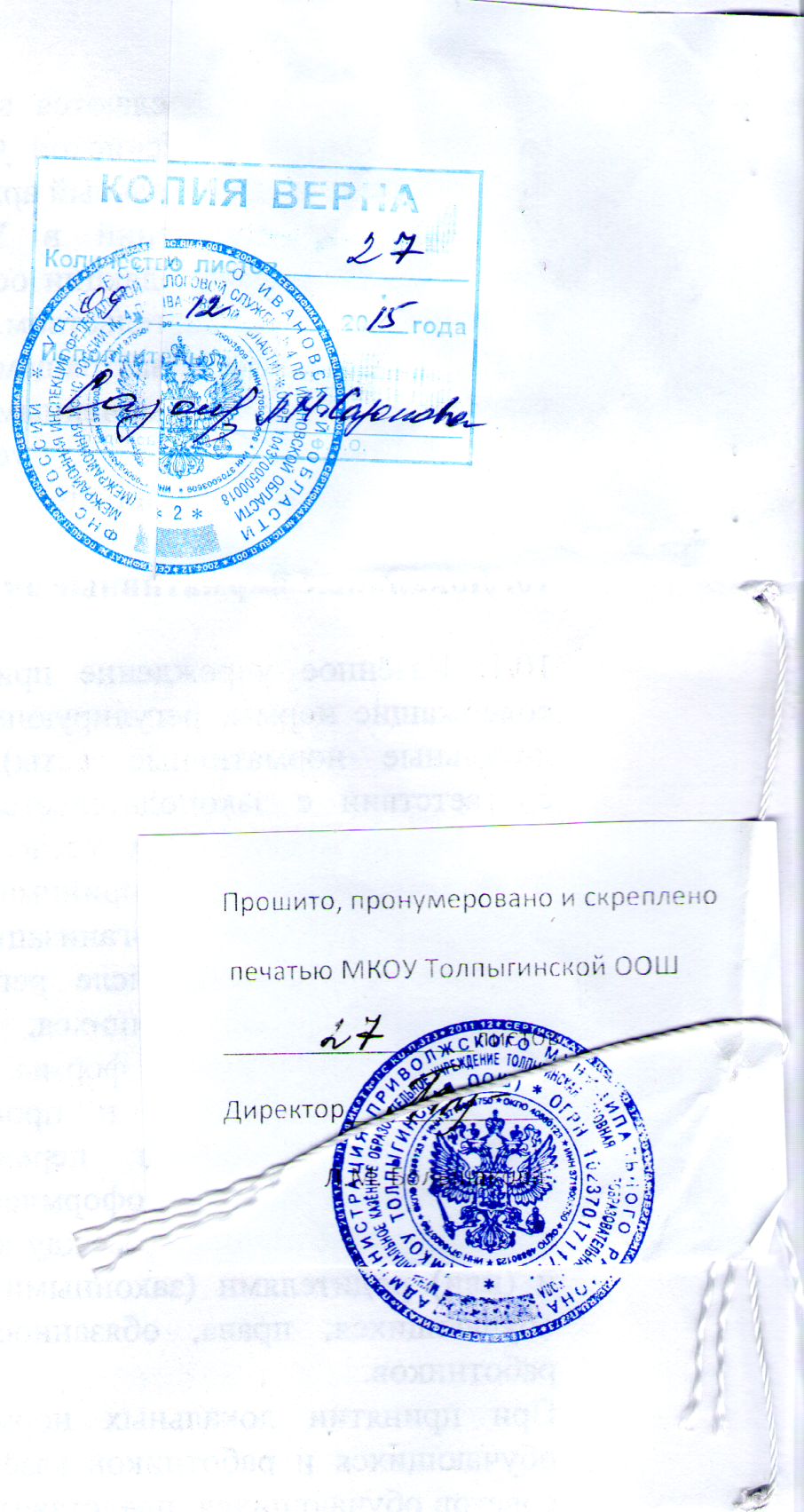 